			Identity(Mother, Daughter, Son …)(Your roles in life)I own a little dog called Tillie I am currently a PA for 4 familiesI run my own business in my spare timeI am a fiancéeI am a loving big sister and a great daughter. Family is really important to me.I have a degree in English languageI hold a clear DBS certificate.I am a car owner and have a car available for work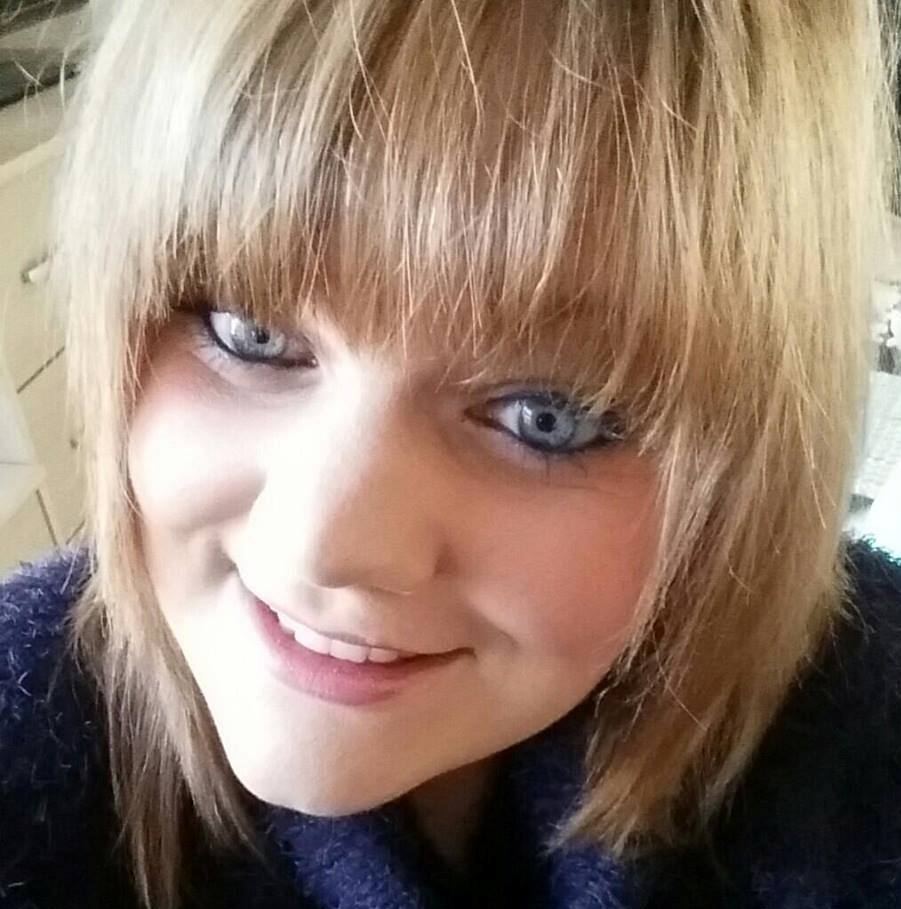 			Hobbies(Please give detail, ie if you like reading,what authors etc)I love swimmingSocialising and having funCinema tripsEating out and having a good chatBowlingDrivingI’m willing to give anything a goI love shoppingAnd just having fun		Gifts          (What qualities do you think you have.      Ask people around you, family friends etc)I am a hard worker I am bubbly and always have a smile on my faceI am reliableKindResourcefulCan think on my feetCommittedI’m a positive can do personAlways up for a challenge.Never say never				Skills		    (What qualities do you think you have.   	                Ask people around you, family friends etc)I have a person centred approachDriverPeg feedingMoving and handlingTime managementOrganisationEpilepsy supportAutismMedication